FORMULARIO DE POSTULACIÓNANTECEDENTES DEL/LA POSTULANTEPrograma Doctorado en Ingeniería de Minas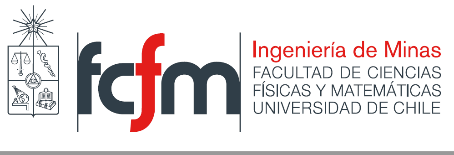 FCFM – Universidad de ChileNombre del/ la postulanteMail de contacto:Rut/Pasaporte:Título profesional universitario y/o grados académicos, institución, año de graduación y país. Indique TODOS. Incluya nota de promedio de egreso y escala para cada uno de ellos. (Recuerde que debe adjuntar todos los certificados).Indique ocupación actual, ya sea laboral (cargo, empresa, periodo y país) o si está cursando un programa de pregrado o postgrado (programa, institución, fecha estimada de término y país) (Recuerde que debe adjuntar CV actualizado). ¿Tiene usted la capacidad y compromiso de incorporarse a un régimen de estudios intensivo: cursos y trabajo de tesis? (Marque con una X)    Sí                  No¿Ha contactado a algún/a integrante del Programa que pueda supervisar su trabajo de tesis? Indique el nombre. (Recuerde que debe adjuntar una carta o correo electrónico de respaldo).Nombre de las 2 personas que escriben sus cartas de recomendación (No se considerarán válidas cartas de recomendación enviadas por el/la potencial supervisor del trabajo de tesis indicado en el punto 7).Área de desarrollo de interésMarque con una X la línea de investigación de interés (marque solo 1). Para más información, visite el sitio web del DIMIN.    Evaluación de Yacimientos y Planificación Minera    Tecnología Minera, Mecánica de Rocas y Automatización    Geo-Minero-Metalurgia    Evaluación de Yacimientos y Planificación Minera    Tecnología Minera, Mecánica de Rocas y Automatización    Geo-Minero-Metalurgia¿Cuenta usted con financiamiento?Su respuesta en esta sección no afectará la evaluación de su solicitud. Recuerde que, si usted es aceptado en el programa, esto no significa automáticamente que también se le ofrecerá alguna fuente de financiamiento de la Universidad de Chile.    Sí               NoEspecifique su fuente de financiamiento actual o potenciales (privado, beca, proyecto de investigación de supervisor/a, etc.). Si fuera el caso, indique si pretende postular a alguna beca e indique cuál(es):¿Cuenta usted con financiamiento?Su respuesta en esta sección no afectará la evaluación de su solicitud. Recuerde que, si usted es aceptado en el programa, esto no significa automáticamente que también se le ofrecerá alguna fuente de financiamiento de la Universidad de Chile.    Sí               NoEspecifique su fuente de financiamiento actual o potenciales (privado, beca, proyecto de investigación de supervisor/a, etc.). Si fuera el caso, indique si pretende postular a alguna beca e indique cuál(es):¿Cuenta usted con financiamiento?Su respuesta en esta sección no afectará la evaluación de su solicitud. Recuerde que, si usted es aceptado en el programa, esto no significa automáticamente que también se le ofrecerá alguna fuente de financiamiento de la Universidad de Chile.    Sí               NoEspecifique su fuente de financiamiento actual o potenciales (privado, beca, proyecto de investigación de supervisor/a, etc.). Si fuera el caso, indique si pretende postular a alguna beca e indique cuál(es):Por qué medio se enteró del programa de Doctorado en Ingeniería de Minas:Por qué medio se enteró del programa de Doctorado en Ingeniería de Minas:    Página Web Departamento Ing. Minas     Graduado/a del programa    Supervisor/a     Redes sociales     Prensa     Otro: _________________ 